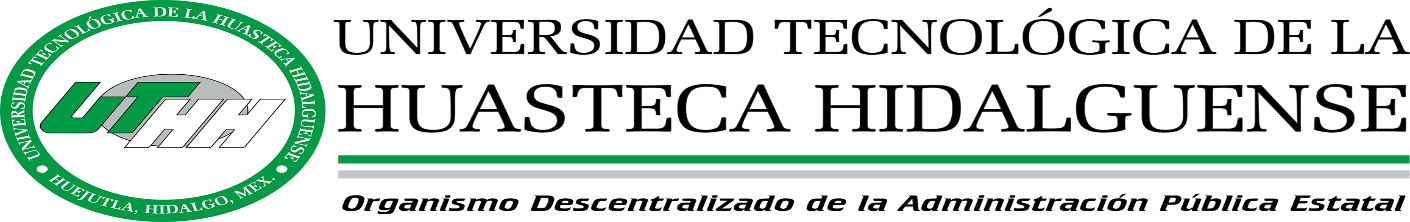 ACADEMIA DE EXPRESIÓN ORAL Y ESCRITA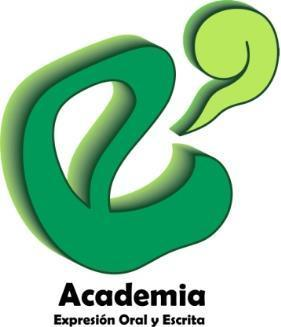 GUÍA PARA ESTRUCTURAR TRABAJOS ACADÉMICOS EN LA UTHH, APA 6TA EDICIÓNAUTORES:M. D. GUADALUPE ARIZMENDIS MARTÍNEZ L.C.C. MAYRA LISBETH BENITEZ TORRESM.E. MARYCRUZ NÁJERA LARA LIC. JUAN ANTONIO TREJO SÁNCHEZ M. E. GLICEYE ZUMAYA SÁNCHEZHUEJUTLA, HGO.                                                             Enero de 2016.IntroducciónEste documento fue elaborado por el equipo de la Academia de Expresión Oral y Escrita de la Universidad Tecnológica de la Huasteca Hidalguense (UTHH). El escrito corresponde a una revisión resumida de las normas de publicación Asociación Americana de Psicología (APA), adaptado al español por la editorial El Manual Moderno, 3ª  edición,2010, que es la última versión actualizada al español.Asimismo, este resumen pretende recoger aspectos esenciales para la elaboración de textos académicos. Para mayores detalles recurrir al libro original accesible en la biblioteca de la UTHH.La presente guía tiene como objetivo brindar a estudiantes, académicos, investigadores, asesores, entre otros; la estructura de forma que debe contener todo documento solicitado por cualquier autoridad dentro de la institución. Esta guía suplirá a la anterior, publicada en la página de la UTHH, en el entendido que las normas establecidas en este documento se aplicarán a partir del 6 de mayo de 2013.En este sentido, es importante señalar que todos los trabajos académicos deben cumplir con las nuevas normas y poder estandarizar los criterios para la generación de documentos en esta casa de estudios.Para concluir, el presente trabajo se dividió en: niveles de encabezados, márgenes, tabulación, viñetas, estructura de figuras y tablas, abreviaturas, siglas, citas textuales e indirectas (paráfrasis), citas de fuentes y número de autores más usuales, uso de puntos suspensivos y corchetes para citas, uso de notas o superíndices, lista de referencias, apéndices; y por último, características de páginas preliminares.Niveles de encabezados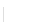 Estructura APANivel 1 (Capítulo). Los capítulos van con números romanos en letras mayúsculas, centrados, negritas, inicial mayúscula, Times New Roman 12Ejemplo de capítulo:Nivel 2 (Subcapítulos). Los subcapítulos van numerados con arábigo, alineado a la izquierda, negritas, inicial mayúscula, Times New Roman 12.Ejemplo de subcapítulo:TipografíaTimes New Roman 12 puntosInterlineado: utilizar interlineado doble (2.0) entre las líneas del texto.Espaciado: use un enter después de cada título y entre párrafos, recuerde que está trabajando con interlineado doble.Márgenes1 pulgada (2.54 cm.), aplicados a los 4 lados del documento.Longitud de la línea y alineación: evite justificar*APA recalca que el estilo de alineación debe ser a la izquierda y deje el margen derecho sin alinear (quebrado).Tabulación          Utilice sangría en la primera línea de cada párrafo  (media pulgada 1.27 o bien 6 espacios). Las únicas excepciones a estos requisitos son:ResumenCitas en bloque Títulos y encabezados Nota de tablaPie de figuraViñetas      Se debe ser consistente y formal, si emplea un punto negro, esa misma forma se utilizará en el desarrollo de todo el documento.Ejemplo:Uno Dos TresNota: para los puntos antes mencionados se aplicó estructura y normatividad  APA solicitada.Estructura de figuras y tablasFigura: Se considera como figura un esquema, gráfica, fotografía, dibujo o ilustración no textual. Las figuras deben ir enmarcadas (dentro de un recuadro) colocando encabezado,  leyenda y pie o fuente.Tipo de letra a utilizar únicamente para el contenido de la figura: Arial, Futura, Helvética o Tahoma en tamaño12.Encabezado: numerado en arábigos, Times New Roman 12. Numeración: Para numerar una figura se debe tomar en cuenta el número de capítulo en el que se encuentra y colocar un número de orden, es decir, si una figura se encuentra en el capítulo V y es la primera, el número será 5.1, si es la segunda figura del capítulo VI,  sería 6.2. Antes del número colocar la palabra “Figura”. Pie o leyenda: Explicación concisa de la figura, redactar con interlineado sencillo. Se coloca del lado izquierdo, sin dejar sangría. Se deberá dejar doble espacio después de la tabla o figura. Usar Times new roman 10.Fuente: Dónde se consultó la información.Ejemplo de figura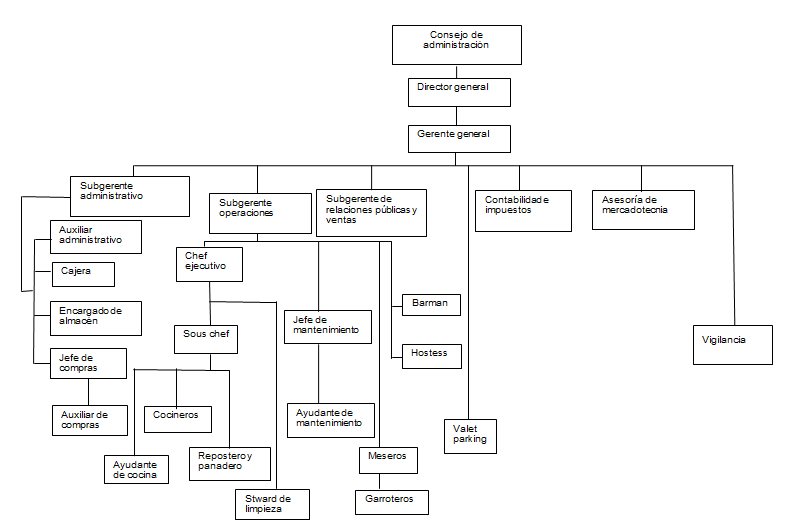 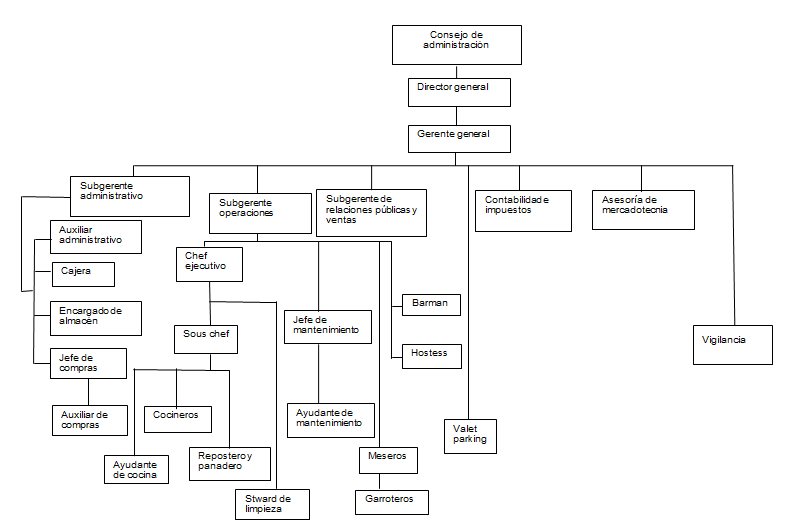 Figura 2.1 OrganigramaEstructura organizacional del restaurante Operadora Parador de San Javier S.A. de C.V.Figura 2.2 Resultados del mes de mayoTOTAL DE VENTASCítrico de queso32%4%27%StrudelDelicia de piña14%5%18%Arroz con lecheHelado pétalos de rosaPanna cotta de guayabaResultados obtenidos en el mes de mayo de los postres más solicitados en el restaurante Operadora Parador deSan Javier S.A. de C.V.Tabla: muestran valores numéricos o información textual en columnas y filas. Tipo de letra para el contenido de la tabla: Arial, Futura, Tahoma o Helvética. Eliminar los filetes izquierdos y derecho (son los bordes laterales) Ajustar a lo ancho de la hojaNumeración: Para numerar tablas se debe tomar en cuenta el número de capítulo en el que se encuentren y colocar un número de orden, es decir, si una tabla se encuentra en el capítulo V y es la primera, el número será 5.1, si es la segunda tabla del capítulo VI,  sería 6.2. Antes del número colocar la palabra “Tabla”.El encabezado y las notas van fuera de ésta. Escribir la palabra “Nota” en cursiva, seguida de dos puntos (Nota:), en TimesNew Roman 10. Redactar con interlineado sencillo. El encabezado se redacta con letra times new roman 12.Se pueden clasificar tres tipos de notas:a) Nota general: califica, explica o proporciona información y termina con una explicación de abreviaturas, símbolos y similares (explicación de toda la tabla).b) Nota  específica:  A  una  columna,  fila  o  celdilla  (describe  cada  fila  o columna). Con subíndice (a, b, c)c) Nota de probabilidad: Asteriscos y/o símbolos para indicar los valores y los resultados de comprobación estadística (especificar los símbolos o datos científicos).Ejemplo de la estructura de una tablaTabla 6.1 Resultados del mes de junioPostre                                                                                                                                  Total vendido*Nota: Resultados que muestran los postres con mayor más demanda en el restaurante.a Postre con mayor demanda: Delicia de fresab Postre con menor demanda: Pie de queso*Total de venta de cada postre   Nota: Postres que ofrece el restaurante Operadora Parador de San Javier S.A. de C.V. durante el mes de mayo.a Presentación del postreb Observación sobre los cambios realizados a los postresc Para conocer el procedimiento para la elaboración de los postres ver el capítulo de ApéndiceAbreviaturasEvite el uso excesivo de abreviaturas, ya que puede dificultar la comprensión del texto. Asegúrese que la abreviatura utilizada es la correcta.Cómo estructurar las abreviaturas:Ejemplo:Cuando terminan en consonante se agrega la letra (s) a la misma abreviaturaCapítulo: cap. Capítulos: caps. Departamento: Depto. Departamentos: Deptos.Cuando la abreviatura está formada por una sola letra se duplica éstaPágina: p. Páginas: pp.Cuando las abreviaturas son por truncamientoArtículo: Art. Edición: Ed.Documento: Doc.Cuando las abreviaturas son por contracción Departamento: Depto. Doctor: Dr.Señorita: Srita. Administración: Admón.SiglasCuando se utilizan por primera vez, escribir el nombre completo de las siglas y después entre paréntesis éstas. Posteriormente escribir sólo las siglas sin el paréntesis.Se utilizan en organismos e instituciones:OrganismoTribunal Federal de Justicia (TFJ) Comisión Federal de Electricidad (CFE) Organización de las Naciones Unidas (ONU) Petróleos Mexicanos (PEMEX)InstituciónUniversidad Tecnológica de la Huasteca Hidalguense (UTHH) Universidad Nacional Autónoma de México (UNAM)Citas textualesCitas directas con menos de 40 palabras, al inicio de la oraciónVan incorporadas en el texto Se colocarán entre comillas Ejemplo:(Apellido paterno, año de publicación, no. de página), + “cita textual” + oración.Ejemplo de cita textual al inicio del texto(Arizmendis, 2013, p. 25) describe que, “La situación económica es crítica…” Por tal motivo se generan estrategias mercadológicas.Citas directas con menos de 40 palabras, en medio de la oraciónVan incorporadas en el textoSe colocarán entre comillasEjemplo:Oración, + “cita textual” (Apellido paterno, año de publicación, y página), + oración. Ejemplo de cita textual en medio del textoLa economía del país desestabiliza socialmente, “La situación económica es crítica…”(Arizmendis, 2013, p. 25), por tal motivo se generan estrategias mercadológicas.Citas directas con menos de 40 palabras, al final de la oraciónVan incorporadas en el texto Se colocarán entre comillas Ejemplo:Oración,  + “cita textual” (Apellido paterno, año de publicación, página).La economía del país desestabiliza socialmente, por tal motivo se generan estrategiasmercadológicas, “la situación económica es crítica” (Arizmendis, 2013, p. 25).Citas directas con más de 40 palabras, cita larga o a bando.Se tendrá que desplegar un bloque independiente al texto. Omitir comillasPoner el tamaño de letra dos puntos menores al resto del texto, es decir, Times new roman 10.Aplicar sangría (2.54 cm) a todo el párrafo que corresponda a la cita textual. El texto debe ir justificado. Doble espacio entre el párrafo anterior y posterior a la cita.Ejemplo de cita larga o a bandoLa edad media construyó catedrales y cantó endechas. Dos pirámides, dos misas de réquiem, son dos veces mejores que una; pero no sucede lo mismo con dos ferrocarriles de Londres a YorkKeynes (1994, pp. 25-30) a firma. E l antiguo Egipto era doblemente afortunado, y, sin duda, debió a esto su fabulosa riqueza, porque poseía dos actividades: la de construir pirámides y la de buscar metales preciosos cuyos frutos desde el momento que no podían ser útiles para las necesidades humanas, consumiéndose, no perdían utilidad por ser abundantes. La edad media construyó catedrales y cantó endechas. Dos pirámides, dos misas de réquiem, son dos veces mejores que una; pero no sucede lo mismo con dos ferrocarriles de Londres a York.Citas indirectas o por paráfrasisLa paráfrasis es la reescritura de una idea (frase o párrafo) contenida en otro trabajo, conservando la misma idea y exponiéndola en términos más claros o adecuados al lector.Estructura:Autor + ( página o número de párrafo)García (p. 36) en su estudio socioeconómico, muestra que el índice de pobreza equivale a85 % del total de la población mexicana. Para el presente estudio, es importante señalar que la pobreza en México cada sexenio se agudiza más y más, hasta alcanzar actualmente el87%. En este sentido…Citas de fuentes y número de autores más usualesCitas de fuentes impresas1) Citas de fuentes impresas con un solo autor. Cuando se tiene la página: Apellido paterno, año de publicación y página(Rodríguez, 2010, p. 40).2) Cuando no se tiene la páginaApellido paterno, año de publicación y número de párrafo(Rodríguez, 2010, párr. 5).Con más de 2 autores3) Citas cuando se tienen dos autores:Apellido primer autor  y apellido segundo autor, año de publicación, página. (Trejo y Sánchez, 2008, p. 35).4) Más de 3-5 autores Apellido 1, apellido 2, apellido 3 y apellido 4, (año de publicación). Torres, Ortiz, Rivera y Robles (2012).Para citas subsecuentesApellido 1 + et al. (Año de publicación) Torres et al. (2012).5) Citas fuentes impresas con autores no identificadosSe coloca en cursiva el título de revista científica, libro, folleto o informe, (comillas dobles para título de un artículo, un capítulo o página de internet.)El cuidado independiente (“Study Finds,” 2007).6) Citas impresas para autores AnónimosSolamente se coloca la descripción  Anónimo, y el año de publicación.  (Anónimo, 1998).7) Citas para material en línea*(Apellido paterno, año de publicación, p. 12 ó párr. 4). (Basu, 2007, p. 12)(Basu, 2007, párr. 4)Si no es visible página y párrafo, incluir: Encabezado y número de párrafo siguiente.(Apellido paterno, año de publicación, “Encabezado”, párr. 4).(Basu, 2007, “Diagnóstico evaluaciones”).*Para las citas de material en línea, aplicar los mismos criterios de fuentes impresas.Uso de puntos suspensivos y corchetes para citasPuntos suspensivos (…)Se recomienda. No usar al principio ni al final de las citas textuales.Excepto: para indicar omisión de la cita textual. Ejemplo:La economía del país desestabiliza socialmente, “La situación económica es crítica…”(Arizmendis, 2013, p. 25), por tal motivo se generan estrategias mercadológicas.Uso de corchetes [ ]Usar corchetes no paréntesis, para encerrar el material adicional o explicaciones por una persona que no es el autor original.Ejemplo de corchetes para aclarar o anexar texto“Cuando se estudiaron sus conductas [propias o de los demás]” (Hanysch, 1992, p. 24).Uso de corchetes para marcar errores en fuentes[sic]Error + [sic]Ejemplo de uso de corchetes para errorLas normas de estilo del AFA [sic]Uso de notas o superíndices APA, 2Se utilizarán los superíndices para realizar notas, contenido adicional o complementario sustancial del texto.Se utilizan notas o superíndices, para conocer el estatus de los permisos de derechos de autor(copyrigh).Lista de referencias (todas las fuentes)Libro impresoComience con el primer apellido completo, segundo apellido y nombre colocar sólo inicial. (Año de publicación). Título del libro (en cursiva). Lugar de publicación: editorial.Ejemplo:Morales, T, R. (2005). Investigación empírica. México: Porrúa
Libro electrónico Comience con primer apellido completo, segundo apellido y nombre colocar sólo inicial. (Año de publicación). Título del trabajo (en cursiva). Recuperado de http://Ejemplo:Hernández, C, I. (2000). Construcción de ideas. Recuperado de http//www.nckjnjksdvnjsdknaskjd.Para monografíaApellido paterno, inicial del nombre. (Ed.). (Año de publicación): Título de la monografía (en cursiva). Recuperado de http://Ejemplo:Salazar, J. (Ed. 1). (2012): Monografía de Huejutla. Recuperado de www.http//nckjnjksdvnjsdknaskjdPara tesisApellido paterno, e inicial del nombre. (Año de publicación). Título de la tesis (en cursiva). Recuperada de (acceso o solicitud)Ejemplo:Morales, A. (1999): Yo explico pero ellos ¿comprenden? (Tesis de Maestría). Recuperada de www.http//nckjnjksdvnjsdknaskjdPara artículos de revistas Material impreso:Comience con el primer apellido completo, segundo apellido y nombre colocar sólo inicial. (Mes y año de publicación). Título de la revista (en cursiva): título del artículo. Número de página.EjemploDomínguez, C. G. (Febrero 2010). Muy interesante: Medicina alternativa. p. 23.Material en línea:Primer apellido, e inicial del nombre. (mes y año de publicación). Título de la revista (en cursiva): título del artículo. Número de página. Recuperado de http://Domínguez, G. (Febrero 2010). Muy interesante: Medicina alternativa. p. 23. Recuperado de http://Para artículos de periódicosMaterial impreso:Primer apellido, e inicial del nombre. (Mes y año de publicación). Título del artículo. Nombre del periódico (en cursiva), página o páginas (p. pp.)Ejemplo:Domínguez, G. (14 de febrero de 2010). Escasez del agua. El Universal. p. 23.Material en línea:Primer apellido, e inicial del nombre. (Día, mes y año de publicación). Título del artículo.Nombre del periódico (en cursiva). Recuperado de http://Domínguez, G. (14 de febrero de 2010). Escasez del agua. El Universal. p. 23. Recuperado de http://Apéndices (conocidos anteriormente como anexos)Contiene aquellos materiales que son muy largos y que impedirían el flujo de la presentación si son incluidos en el cuerpo principal del reporte. Se pueden poner mapas, datos, programas de computadora, derivaciones muy extensas, tablas, figuras y cualquier otro detalle de métodos y resultados, que de una u otra manera desordenarían el cuerpo principal del reporte.Si es uno se llama apéndice, si son varios debe ser: Apéndice A, B, C, etc.Presentan material breveSon complementarios al desarrollo del proyectoCada apéndice debe llevar un títuloEstructurarlo con el nivel  1 de encabezadoVer ejemplos de la elaboración de la memoria.Referencias bibliográficasIndicaciones para la redacción y estructura de cada referencia.Times New Roman 12Mayúsculas y minúsculas según correspondan los datos bibliográficosAlineación colgada (sangría francesa), es decir, el primer renglón totalmente al margen izquierdo y el segundo  renglón con sangría de  1.27En orden alfabético todos los apellidos de autores.Ejemplo:Cid, G. Ma. de Lourdes.(2013), Sánchez A. Ma. de la Paz. Taller de lectura y redacción 2.Martín, V. Gonzalo. (2000) Curso de redacción. Teoría y práctica de la composición y del estudio. Paraninfo. Colombia.Miguel, S. Antonio. (2007). Redacción. Grupo Editorial Patria. México. Ejemplo para laelaboración de laMemoria 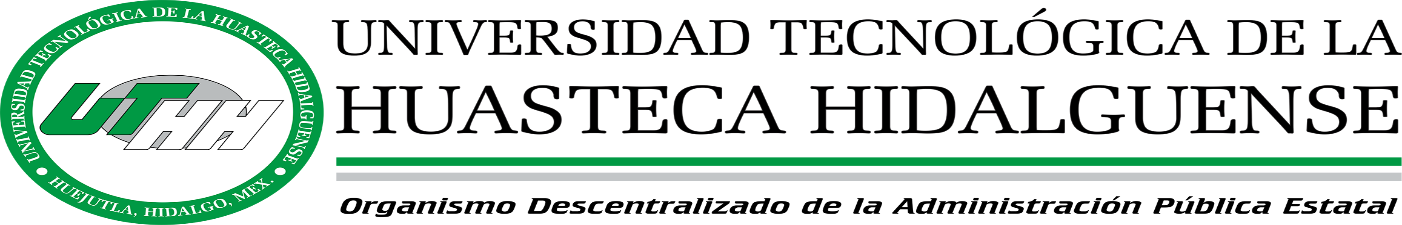 TÉCNICO SUPERIOR UNIVERSITARIO EN AGROBIOTECNOLOGÍA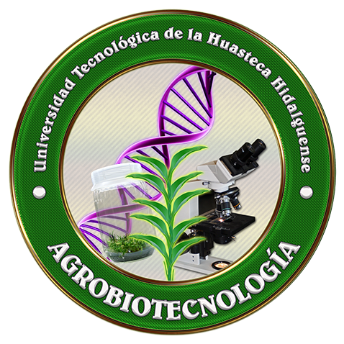 TÍTULO DEL PROYECTOMEMORIA PRESENTADACOMO REQUISITO PARA OBTENER EL TÍTULO DE TÉCNICO SUPERIOR UNIVERSITARIO EN AGROBIOTECNOLOGÍAAUTOR: ADRIANA SÁNCHEZ HERNÁNDEZASESOR ACADÉMICO: M.B.A. DENISSE TÉLLEZ MAZZOCCO ASESOR INDUSTRIAL: M.I.E.F. DELIA JESSICA BLANCACIUDAD DE ESTADÍA                                                              Agosto  de 2016.Indicaciones: Times New Roman 12, respetar estrictamente el uso de mayúsculas y minúsculas, negritas y no se pagina, pero si se cuenta.TÍTULO DE LA MEMORIA, TAL COMO ESTÁ EN LA PORTADAMemoria presentada por:ADRIANA SÁNCHEZ HERNÁNDEZAnte la Universidad Tecnológica de la Huasteca Hidalguense como requisito parcial para optaral título de:TÉCNICO SUPERIOR UNIVERSITARIO EN AGROBIOTECNOLOGÍAAgosto de 2015Indicaciones: Times New Roman 12, respetar estrictamente el uso de mayúsculas y minúsculas, no se pagina, pero si se cuenta.DATOS GENERALES DE LA EMPRESA EMPRESAUNIVERSIDAD TECNOLÓGICA DE LA HUASTECA HIDALGUENSESECTORSERVICIOSDIRECCIÓNCARRETERA HUEJUTLA CHALAHUIYAPA S/N COL. TEPOXTECO, HUEJUTLA, HGO. TELÉFONO: 01-789-89-6-20-89PROYECTOIMPLEMENTACIÓN HIDROAGRÍCOLA SUSTENTABLE EN SAN FELIPE ORIZATLÁN, HIDALGO.ASESOR INDUSTRIALM.I. DANIEL GONZALES SPÌNDOLACARGO DEL ASESORDIRECTOR DEL ÁREA DE VINCULACIÓNIndicaciones: Times New Roman 12, respetar estrictamente el uso de mayúsculas y negritas, no se pagina, pero si se cuenta como hoja preliminar.DedicatoriasPersonas que contribuyeron de forma económica en tu formaciónNo se pagina, pero si se cuenta para la numeración en el índice de contenidoSangría 1.27Interlineado doble (2)Times New Roman 12No negritasNo mayúsculasTexto alineado a la izquierdaRedactar de forma profesional, no anecdóticaNo utilizar cuadros, pergaminos, etc.Renglón seguido.Se puede redactar de forma personalAgradecimientosPersonas que contribuyeron de forma académica en tu formaciónNo se pagina, pero si se cuenta para la numeración en el índice de contenidoSangría 1.27Interlineado doble (2)Times New Roman 12No negritasNo mayúsculasTexto alineado a la izquierdaRedactar de forma profesional, no anecdóticaNo utilizar cuadros, pergaminos, etc.Renglón seguido.Se puede redactar de forma personalÍndice de contenidoPágina*El índice de contenido se redacta con negritas excepto el número de página. Índice de tablasEn el índice de tablas la numeración debe llevar el número de capítulo, que indica donde se encuentra ubicada la tabla dentro del documento y el número secuencial que le corresponde a cada tabla por capítulo, no colocar la palabra tabla ni la numeración en negritas, dejar como se muestra en el ejemplo, si ambos índices (figuras y tablas) son cortos se pueden colocar en una sola hoja.Nota: las tablas que se encuentran en apéndices no se anexan al índice de tablas.Índice de figurasEn el índice de figuras la numeración debe llevar el número de capítulo, que indica donde se encuentra ubicada la tabla dentro del documento y el número secuencial que le corresponde a cada figura por capítulo, no colocar la palabra figura ni la numeración en negritas, si ambos índices (figuras y tablas) son cortos se pueden colocar en una sola hojaNota: las figuras que se encuentran en apéndices no se anexan al índice de figuras.TÍTULO DEL PROYECTOResumenEl proyecto denominado “Creación de un Servidor Espejo para la biblioteca de la UTHH, nace como solución ante la problemática de la falta de disponibilidad de los servicios brindados de las materias en línea a través del portal. Para la realización del proyecto se exploraron varias herramientas y se concluyó en emplear Apache2, MySQLv.5.5, Heartbeat v.1.0 t, y PHP, bajo la implementación de la metodología en espiral.El desarrollo del proyecto se llevó a cabo de forma satisfactoria y actualmente da soporte al aula virtual, se tiene un servidor primario y un servidor espejo, de manera que si alguno de los dos tiene algún fallo, el servicio continua funcionando, lo cual es completamente invisible para el usuario y garantiza la disponibilidad de la información en todo momento para los alumnos y docentes que lo utilizan.La propuesta de mejora para este proyecto es dar mantenimiento constante y dedicar el tiempo necesario, guardando la confidencialidad de los datos, tomando en cuenta los cambios constantes en las tecnologías implementadas.El impacto que tendrá este proyecto para la institución será enfocado al resguardo, disponibilidad y confidencialidad de los datos contenidos en el aula virtual de Moodle mejorando con ello la oferta educativa que ofrece la universidad.Palabras clave: Servidor espejo, Moodle, Replicación, Linux, PHP.IndicacionesLa palabra “Resumen” debe ir con inicial mayúscula, centrada y en negritas.Título del proyecto en mayúsculas Interlineado sencilloEn un solo párrafo sin dejar sangríaLa redacción deberá tener una introducción, desarrollo y cierreLetra Times New Roman 12Se redacta al final, es decir, cuando el proyecto ya está terminado.Redactar de forma impersonalTexto justificadoComprende entre 150 a 250 palabras Al final incluya 5 Palabras clave: registrando la misma leyenda, cada palabra debe iniciar con mayúscula, como lo muestra el ejemplo. AbstractTraducción del resumen en español al inglésLa palabra Abstract debe ir con inicial mayúscula, centrado y en negritasTítulo del proyecto en mayúsculasInterlienado sencilloEn un solo párrafo sin dejar sangríaLa redacción deberá tener una introducción, desarrollo y cierre.Times New Roman 12Se redacta al final, es decir, cuando tu proyecto ya está terminado. Redactar de forma impersonalManejar la misma estructura del resumen en español solo que en el abstract el texto debe ir justificado a petición de la academia de Inglés Al final incluya 5 Palabras clave: registrando la misma  leyendaIndicaciones para la redacción y estructura del texto de sus capítulos Dejar sangría de 1.27 en cada párrafoTimes New Roman 12Interlineado doble (2.0)Redactar de forma impersonalTodas las palabras que no pertenezcan al español tienen que ir en cursivasSu utilizas viñetas, éstas deberán ser formales y uniformes en todo el proyectoAl terminar un párrafo dar un enterInformación que no sea autoría propia, deberá ser citada. (Revisar contenido de las citas textuales)I. IntroducciónEl nombre del capítulo  I. Introducción se considera El nivel 1 y debe ir de la siguiente forma Times New Roman 12Numerados en romano mayúsculasMayúsculaNegritasCentradosSiempre inician en hoja nuevaIndicaciones para la redacción del textoA partir de aquí paginar con arábigos: 1, 2, 3, etc… hasta referencias bibliográficas.Describir brevemente todos los capítulos en que se divide la Memoria y su contenido, resaltando la importancia del problema y el propósito.Redactar de forma impersonalDejar sangría de 1.27 en cada párrafoTimes New Roman 12Interlineado doble (2.0)Todas las palabras que no pertenezcan al español y las técnicas tienen que ir en cursivas.Si utilizas viñetas, éstas deberán ser formales y uniformes en todo el proyecto.Al terminar un párrafo dejar doble espacio.II. AntecedentesEl nombre del capítulo  II. Antecedentes, se considera El nivel 1 y debe ir de la siguiente forma Times New Roman 12Numerados en romano mayúsculasMayúsculaNegritasCentradosSiempre inician en hoja nueva2.1 Datos generales de la empresa2.2 Trabajos previosLos subcapítulos como 2.1 Datos generales de la empresa y 2.2 Trabajos previos, son considerados como nivel 2 y debe ir de la siguiente formaTimes New Roman 12Numerado en arábigosInicial mayúsculaNegritasAlineados completamente a la izquierdaNo inician en hoja nuevaTodas las palabras que no pertenezcan al español deben ir en cursivaIII. Planteamiento del problemaEl nombre del capítulo III. Planteamiento del problema,  se considera del nivel 1 y debe ir de la siguiente forma. Times New Roman 12Numerados en romano mayúsculasMayúsculaNegritasCentradosSiempre inician en hoja nueva3.2 Objetivos de la investigación      3.2.1 Objetivo general3.2.2 Objetivos específicos      3.3 MetasLos subcapítulos como 3.2 Objetivos de la investigación, 3.2.1 Objetivo general, 3.2.2 Objetivos específicos y 3.3 Metas, son considerados El nivel 2 y debe ir de la siguiente formaTimes New Roman 12Numerado en arábigosInicial mayúsculaNegritasAlineados completamente a la izquierdaNo inician en hoja nuevaTodas las palabras que no pertenezcan al español deben ir en cursivaIV. Fundamentos teóricosEl nivel 1 considerado también como capítulo va en:Times New Roman 12Numerados en romano, letras mayúsculasInicial mayúsculaNegritasCentradosSiempre inician en hoja nuevaEl nivel 2 considerado también como subcapítulo va en:Times New Roman 12Numerado en arábigosInicial mayúsculaNegritasAlineados completamente a la izquierdaNo inician en hoja nuevaTodas las palabras que no pertenezcan al español o no muy comunes al español, deben ir en cursivaIndicaciones para la redacción y estructura del textoDejar sangría de1.27 en cada párrafo o dar seis espacios. Times New Roman 12Interlineado doble (2.0) solo un enterRedactar de forma impersonalTodas las palabras que no pertenezcan al español tienen que ir en cursivasSi utilizas viñetas, éstas deberán ser formales y uniformes en todo el proyectoAl terminar un párrafo colocar punto y aparte.Información que no sea autoría propia, deberá ser citada. (Revisar contenido de las citas textuales).V. Desarrollo del proyectoEl nivel 1 considerado también como capítulo va en:Times New Roman 12Numerados en romano, letras mayúsculasInicial mayúsculaNegritasCentradosSiempre inician en hoja nueva5.1 Metodología5.2 DesarrolloEl nivel 2 considerado también como subcapítulo va en:Times New Roman 12Numerado en arábigosInicial mayúsculaNegritasAlineados completamente a la izquierdaNo inician en hoja nuevaTodas las palabras que no pertenezcan al español deben ir en cursivasIndicaciones para la redacción y estructura del textoDejar sangría de1.27en cada párrafoTimes New Roman 12Interlineado doble (2) solo un enterRedactar de forma impersonalRedactar en pasado (se realizó, observó, hubo, crearon, etc.)Todas las palabras que no pertenezcan al español tienen que ir en cursivasSu utilizas viñetas, éstas deberán ser formales y uniformes en todo el proyectoAl terminar un párrafo dejar doble espacioInformación que no sea autoría propia, deberá ser citada. (Revisar contenido de las citas textuales).VI. ResultadosEl nivel 1 considerado también como capítulo va en:Times New Roman 12Numerados en romano, letras mayúsculasInicial mayúsculaNegritasCentradosSiempre inician en hoja nueva6.1 Interpretación de resultadosEl nivel 2 considerado también como subcapítulo va en:Times New Roman 12Numerado en arábigosInicial mayúsculaNegritasAlineados completamente a la izquierdaNo inician en hoja nuevaTodas las palabras que no pertenezcan al español deben ir en cursivasIndicaciones para la redacción y estructura del textoDejar sangría de1.27 en cada párrafoTimes New Roman 12Interlineado doble (2.0) solo un enterRedactar de forma impersonalRedactaren pasado (se realizó, observó, hubo, crearon, etc.)Todas las palabras que no pertenezcan al español tienen que ir en cursivasSi utilizas viñetas, éstas deberán ser formales y uniformes en todo el proyectoAl terminar un párrafo dejar doble espacio.Información que no sea autoría propia, deberá ser citada. (Revisar contenido de las citas textuales).VII. ConclusionesEl nivel 1 considerado también como capítulo va en:Times New Roman 12Numerados en romano, letras mayúsculasInicial mayúsculaNegritasCentradosSiempre inician en hoja nuevaIndicaciones para la redacción y estructura del textoDejar sangría de1.27 en cada párrafoTimes New Roman 12Interlineado doble (2.0) solo un enterRedactar de forma impersonalRedactar en pasado (se realizó, observó, hubo, crearon, etc.)Todas las palabras que no pertenezcan al español tienen que ir en cursivasSi utilizas viñetas, éstas deberán ser formales y uniformes en todo el proyectoAl terminar un párrafo colocar punto y aparte. Información que no sea autoría propia, deberá ser citada. (Revisar contenido de las citas textuales)VIII. Referencias bibliográficasEl nivel 1 considerado también como capítulo va en:Times New Roman 12Numerados en romano, letras mayúsculasInicial mayúsculaNegritasCentradosSiempre inician en hoja nuevaIndicaciones para la redacción y estructura del textoTimes New Roman 12Mayúsculas y minúsculas según correspondan los datos bibliográficosAlineación colgada (sangría francesa), es decir, el primer renglón totalmente al margen izquierdo y el segundo con sangría de1.27.Ordenar alfabeticamente IX. ApéndicesApéndice A) RecetasCÍTRICO DE QUESO  Ingredientes280 g Mantequilla280 g Queso crema500 g AzúcarRalladura de 2 limonesRalladura de 1 naranja300 g Huevos300 g Harina100 g Almidón de maíz25 g Polvo de hornear  BaseCerealMiel de maíz Glucosa Mantequilla  PreparaciónBaseCalentar la mantequilla junto con la miel de maíz y la glucosa a fuego lento hasta que se derrita incorpora el cereal envolvente menteBatir la mantequilla pomada con el queso crema.CremaIncorporar el azúcar y perfumar con las ralladuras. Incorporar de a poco los huevos.Tamizar los secos. Unir los secos al batido y batir 30 segundos.Volcar en un molde circular de 26 cm de diámetro o en uno de tubo central de 22 cm diámetro y 10 cm altura.Hornear a 175°C por 50 minutos.DELICIA DE FRESA  IngredientesGelatina de fresa90g Queso philadelphia60g Lechera50g Carnation1 cdta de Crema  Frutos rojosFresas Cerezas Arándano Brandy Azúcar Agua Canela  PreparaciónBaseSe prepara la gelatina se vierte en las copas y se meten al refrigeradorFrutos rojosSe mezclan en un recipiente fresas, cerezas, arándanos una vez ya cocido se vierte un poco de azúcar un poco de granadina para intensificarlos y brandy para flamearlosCremaSe mezcla el queso philadelphia la lechera, carnation y la crema una vez de terminar de mezclar, se vierte en las copas que tienen la gelatina de fresa y por último los frutos rojos.Apéndice B) ResultadosFigura 9.1 Resultados del mes de junioVENTAS9876543210Fondant            Flan napolitanoNatalia de fresaDelicia de fresaBrownie    Pie de quesoPorcentaje de postres vendidos en el mes de junioFigura 9.2 Participación de la producción mundial de aguacate de 2013 - 2014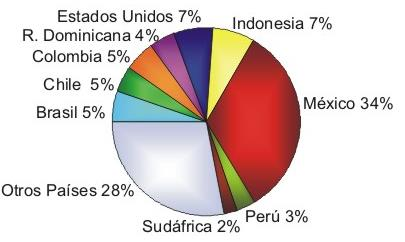 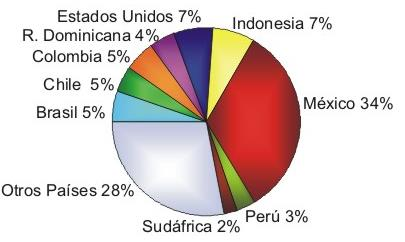 Fuente: Elaborado con datos de FAOSTAT 2014Esperamos que esta guía sea de utilidad para realizar la estructura normativaAPA que deben llevar todos tus trabajos académicos.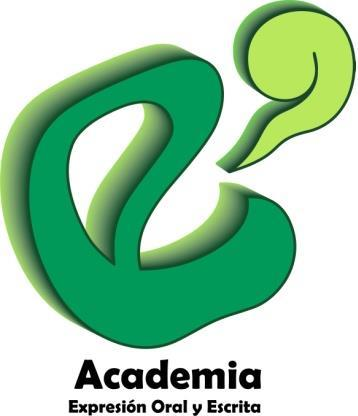 Derechos reservados. Academia de Expresión Oral y Escrita. Mayo 2015I. Introducción1.1 SubcapítulolunesmartesmiercolesjuevesviernessábadodomingolunesmartesmiércolesjuevesviernessábadodomingoFondant15342640175000148Flan napolitano733016203032125166Natalia de fresa2933313782512251Delicia de fresaa0266041531511203581Brownie00033912425043853Pie de quesob5332125360053745Tabla 6.2 PostresDedicatorias………………………………………………………………………….…..….. Agradecimientos……………………………………………………………………….…… Índice de contenido ………………………………………………….…………………....... Índice tablas………………………………………………….……………………………... Índice de figuras ………………………………………………….…………………….…… Resumen…………………………………………………………………………..…………. Abstract…………………………………………………………………………………..….I. Introducción……………………………………………………………………..………...II. Antecedentes…………………………………………………………………….……….2.1 Datos generales de la empresa……………………………………………………..2.2 Trabajos previos…………………………………………………………………….III. Planteamiento del problema…………………………………………………….……..3.1 Justificación…………………………………………………………………………3.2 Objetivos de investigación………………………………………………………….   3.2.1 Objetivo general………………………………………………………….…...   3.2.2 Objetivos específicos………………………………………...………….…….3.3 Metas……………………………………………………………………………….... IV. Fundamentos teóricos………………………………………………………………….V. Desarrollo del proyecto …………………………………………………………….……5.1 Metodología………………………………………………………………………….      5.2 Desarrollo…………………………………………………………………………….VI. Resultados ………………………………………………………………………….……      6.1 Interpretación de resultados ………………………………………………………. VII. Conclusiones…………………………………………..………….……………….…... VIII. Referencias bibliográficas …………………………………….………………….….. IX. Apéndices…………………………………………………………………………….….      Apéndice A) Recetas ……………………………………………………………………..     Apéndice B) Resultados ……………………………………………………………….…ivvviviiviiiixx1233444555610141618192225262728Tabla 3.1 Programación semanal……………………………………………………..……....Tabla 3.5 Cotizaciones………………………………………………………………………..Tabla 5.8 Inventarios …..……………………………………………………………….……. 131520Figura 2.1 Diagrama de procesos industriales…..………………………….………….…….Figura 2.2 Esquema de plataformas………………………………….…………………….…Figura 3.1 Procesos industriales…..…………………………………………………………..Figura 5.1 Resultados del mes de mayo……………………………………………….......…          Figura 5.2 Resultados del mes de junio………………………………………………..…..…   Figura 5.3 Producción mundial de aguacate 2013-2014………………………………..……131520313233